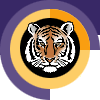 Rochester INSTITUTE OF TECHNOLOGYMinor Program proposal form kate gleason college of engineeringIndustrial and Systems EngineeringName of Minor: Sustainable Product DevelopmentBrief description of the minor to be used in university publications 1.0 Minor Program Approvals	2.0 Rationale: A minor at RIT is a related set of academic courses consisting of no fewer than 15 semester credit hours leading to a formal designation on a student's baccalaureate transcript How is this set of academic courses related?3.0 Multidisciplinary involvement:If this is a multidisciplinary minor spanning two or more academic units, list the units and their role in offering and managing this minor. 4.0 Students ineligible to pursue this minor:The purpose of the minor is both to broaden a student's college education and deepen it in an area outside the student’s major program. A minor may be related to and complement a student’s major, or it may be in a completely different academic/professional area.   It is the responsibility of the academic unit proposing a minor and the unit’s curriculum committee to indicate any home programs for which the minor is not a broadening experience.  Please list below any home programs whose students will not be allowed to pursue this minor, provide the reasoning, and indicate if this exclusion has been discussed with the affected programs:5.0 Minor Program Structure, Sequence and Course Offering Schedule:Describe the structure of the proposed minor and list all courses, their anticipated offering schedule, and any prerequisites.  All minors must contain at least fifteen semester credit hours;  Minors may be discipline-based or interdisciplinary; In most cases, minors shall consist of a minimum of two upper division courses (300 or above) to provide reasonable breadth and depth within the minor;   As per New York State requirements, courses within the minor must be offered with sufficient frequency to allow students to complete the minor within the same time frame allowed for the completion of the baccalaureate degree;Provide a program mask showing how students will complete the minor.Narrative of Minor Program Structure:As an example, students may complete the minor by following the sequence below.  However, given the flexible structure of the course, multiple program masks exist.Industrial Engineering BS Students:Non-Industrial Engineering BS only:*in most cases, pre-requisites may be satisfied by equivalent courses or instructor permission Policy Name: D1.1 MINORS POLICY 1. DefinitionA minor at RIT is a related set of academic courses consisting of no fewer than 15 semester credit hours leading to a formal designation on a student's baccalaureate transcript. The purpose of the minor is both to broaden a student's college education and deepen it in an area outside the student’s major program. A minor may be related to and complement a student’s major, or it may be in a completely different academic/professional area.   It is the responsibility of the academic unit proposing a minor and the unit’s curriculum committee to indicate any home programs for which the minor is not a broadening experience.  In most cases, minors shall consist of a minimum of two upper division courses to provide reasonable breadth and depth within the minor.   2. Institutional parameters Minors may be discipline-based or interdisciplinary; Only matriculated students may enroll in a minor;At least nine semester credit hours of the minor must consist of courses not required by the student's home program; Students may pursue multiple minors.  A minimum of nine semester credit hours must be designated towards each minor; these courses may not be counted towards other minors;The residency requirement for a minor is a minimum of nine semester credit hours consisting of RIT courses (excluding "X" graded courses); Posting of the minor on the student's academic transcript requires a minimum GPA of 2.0 in each of the minor courses; Minors may not be added to the student's academic record after the granting of the bachelor's degree. 3. Development/approval/administration processes Minors may be developed by faculty at the departmental, inter-departmental, college, or inter-college level. As part of the minor development process: students ineligible for the proposed minor will be identified; prerequisites, if any, will be identified; Minor proposals must be approved by the appropriate academic unit(s) curriculum committee, and college curriculum committee(s), before being sent to the Inter-College Curriculum Committee (ICC) for final consideration and approval.The academic unit offering the minor (in the case of interdisciplinary minors, the designated college/department) is responsible for the following: enrolling students in the minor (as space permits); monitoring students progress toward completion of the minor; authorizing the recording of the minor's completion on student's academic records; granting of transfer credit, credit by exam, credit by experience, course substitutions, and advanced placement; responding to student requests for removal from the minor.As per New York State requirements, courses within the minor must be offered with sufficient frequency to allow students to complete the minor within the same time frame allowed for the completion of the baccalaureate degree. 4. Procedures for Minor revisionIt is the duty of the college curriculum committee(s) involved with a minor to maintain the program’s structure and coherence.  Once a minor is approved by the ICC, changes to the minor that do not have a significant effect on its focus may be completed with the approval of the involved academic unit(s) and the college curriculum committee(s).  Significant changes in the focus of the minor must be approved by the appropriate academic unit(s) curriculum committee(s), the college curriculum committee(s) and be resubmitted to the ICC for final consideration and approval.This multidisciplinary minor is aimed at students interested in exploring issues associated with developing and delivering sustainable product systems.  Courses in the minor enhance understanding of the three dimensions of sustainability (economic, ethical, and environmental), develop awareness of the need for more sustainable approaches to product development, and explore strategies for developing and delivering sustainable product systems.Approval request date:Approval granted date:Academic Unit Curriculum Committee01/25/1301/25/13College Curriculum Committee02/19/1302/19/13Inter-College Curriculum CommitteeCourses in the minor enhance understanding of the three dimensions of sustainability (economic, ethical, and environmental), develop awareness of the need for more sustainable approaches to product development, and explore strategies for developing and delivering sustainable product systems.Industrial and Systems Engineering (KGCOE-ISEE), Management (SCB-MGMT), Science and Technology Studies (COLA-STSO), Public Policy (COLA-PUBL), Mechanical Engineering, (KGCOE-MECE), Environmental, Sustainability, Health, and Safety (CAST-ESHS), and Packaging (CAST-PACK).  Management of the minor will be entirely through the Industrial and Systems Engineering Department.  Students will be admitted and advised through the Industrial and Systems Engineering Department.N/AThe Sustainable Product Development minor consists of 15 semester credit hours, three required courses and two elective courses. One of the electives must be a social context elective. Industrial Engineering students, who complete the Engineering Economy course as part of their regular program of study, must substitute a technical elective for ISEE-. Mechanical Engineering students must select one course from the available Technical Electives. Other courses may be appropriate, with minor advisor approval. Additionally, as appropriate courses are added to the RIT portfolio, they may be added to this list of electives.Course Number & TitleSCHRequiredOptionalFallSpringAnnual/ BiennialPrerequisites*Required CoursesRequired CoursesRequired CoursesRequired CoursesRequired CoursesRequired CoursesRequired CoursesRequired CoursesKGCOE-ISEE- Engineering Economy3YYNoneKGCOE-ISEE-785 Fundamentals of Sustainable Engineering3YYNoneKGCOE-ISEE-786 Lifecycle Assessment3YYSocial Context Courses (at least one)Social Context Courses (at least one)Social Context Courses (at least one)Social Context Courses (at least one)Social Context Courses (at least one)Social Context Courses (at least one)Social Context Courses (at least one)Social Context Courses (at least one)COLA-STSO-120 Intro to Environmental Studies3YYYNoneCOLA-STSO-140 Science, Technology, and Values3YYYNoneCOLA-STSO-201 Science and Technology Policy3YYYNoneCOLA-STSO-220 Environment and Society3YYNoneCOLA-STSO-240 Social Consequences of Technology3YYYNoneCOLA-STSO-321 Face of the Land3YYNoneCOLA-STSO-421 Environmental Policy3YYNoneCOLA-STSO-422 Great Lakes3YYNoneCOLA-STSO -521 Biodiversity3YYNoneCOLA-PUBL-510 Tech Innovation and Public Policy3YYNoneCOLA-PUBL-530 Energy Policy3YYNoneTechnical ElectivesTechnical ElectivesTechnical ElectivesTechnical ElectivesTechnical ElectivesTechnical ElectivesTechnical ElectivesTechnical ElectivesKGCOE-ISEE-787 Design for the Environment3YYISEE140 or MECE305KGCOE-MECE-3 Contemporary IssuesEnergy and the Environment3YYMECE110CHMG11ESHS150CHMG11ESHS150